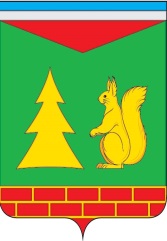 Ханты - Мансийский автономный округ – ЮграСоветский районАДМИНИСТРАЦИЯ ГОРОДСКОГО  ПОСЕЛЕНИЯ  ПИОНЕРСКИЙ______________________________________________________________П О С Т А Н О В Л Е Н И Е «23» декабря 2022 г.                                                                                                                       № 505О внесении изменений в постановление Администрации городского поселения Пионерский от 18.12.2017 №351 «О порядке утверждения перечня информации о деятельности органов местного самоуправления городского поселения Пионерский, размещаемой в информационно-телекоммуникационной сети «Интернет» на официальном сайте Администрации  городскогопоселения Пионерский»	В соответствии с Федеральными законами от 06.10.2003 № 131-ФЗ «Об общих принципах организации местного самоуправления в Российской Федерации», от 27.07.2006 № 149-ФЗ «Об информации, информационных технологиях и о защите информации», от 09.02.2009 № 8-ФЗ «Об обеспечении доступа к информации о деятельности государственных органов и органов местного самоуправления», в целях обеспечения доступа к информации о деятельности органов местного самоуправления городского поселения Пионерский1.  Внести  в постановление Администрации городского поселения Пионерский от 18.12.2017 №351 «О порядке утверждения перечня информации о деятельности органов местного самоуправления городского поселения Пионерский, размещаемой в информационно-телекоммуникационной сети «Интернет» на официальном сайте Администрации  городскогопоселения Пионерский» следующие изменения:         1.1. В наименовании постановления  слова «в информационно-телекоммуникационной сети «Интернет» на официальном сайте Администрации  городского поселения Пионерский» заменить словами «на официальных сайтах».1.2. В Приложении:1.2.1. В подпункте 4.6  после слов «тексты» дополнить словами «и (или) видеозаписи».1.2.2. Дополнить подпунктом 4.12. в следующей редакции:«4.12. Информация о деятельности подведомственных организаций, размещаемая указанными организациями на официальных сайтах, в зависимости от сферы деятельности указанной организации содержит:1) общую информацию о подведомственной организации;2) иную информацию, в том числе о деятельности органов местного самоуправления и подведомственных организаций с учетом требований настоящего Федерального закона.».1.2.3. Дополнить подпунктом 4.13. в следующей редакции:«4.13. Информация, размещаемая органами местного самоуправления и подведомственными организациями на официальных страницах, содержит:1) информацию об органе местного самоуправления или подведомственной организации и их деятельности, в том числе наименование органа местного самоуправления или подведомственной организации, почтовый адрес, адрес электронной почты, номера телефонов справочных служб, информацию об официальном сайте органа местного самоуправления (при наличии) или официальном сайте подведомственной организации (при наличии);2) иную информацию, в том числе о деятельности органов местного самоуправления и подведомственных организаций с учетом требований настоящего Федерального закона от 09.02.2009 № 8-ФЗ «Об обеспечении доступа к информации о деятельности государственных органов и органов местного самоуправления».2. Опубликовать настоящее постановление в бюллетене «Пионерский вестник» и разместить на официальном сайте органов местного самоуправления  городского поселения Пионерский.3. Настоящее постановление вступает в силу после его официального опубликования.4. Контроль за исполнением настоящего постановления оставляю за собой.Глава городского поселения Пионерский                                                                          В.С. Зубчик